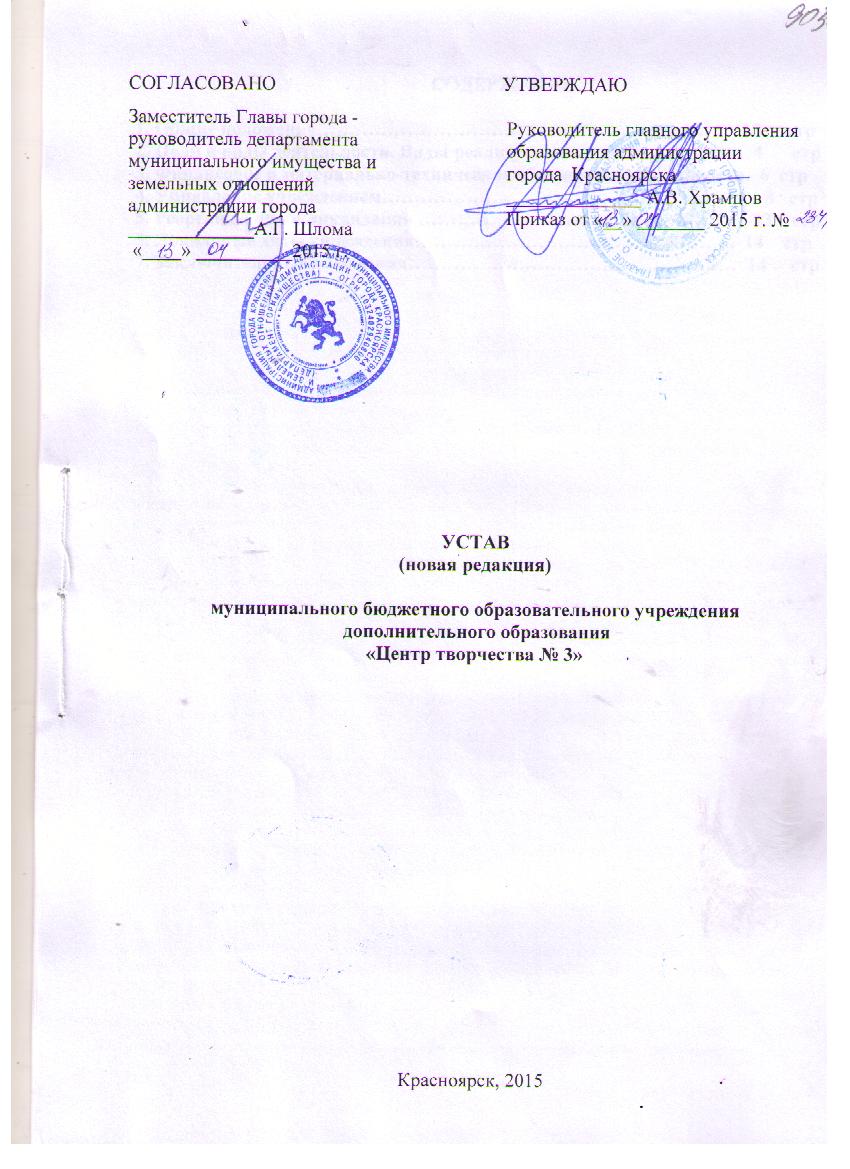 СОДЕРЖАНИЕ1. Общие положения……………………………………………………….     3     стр2. Цели и виды деятельности. Виды реализуемых программ………..     4      стр3. Финансовое и материально-техническое обеспечение деятельности.  6  стр4. Управление учреждением……………………………………………….      8   стр5. Реорганизация и ликвидация ……………….…………………………    13    стр5. Локальные акты учреждения…………………………………………..  14    стр7. Заключительные положения……………………………………………  14     стр  1. ОБЩИЕ ПОЛОЖЕНИЯ1.1. Муниципальное бюджетное образовательное учреждение дополнительного образования «Центр творчества № 3» осуществляет свою деятельность с целью реализации дополнительных образовательных программ.1.2. Настоящий Устав муниципального бюджетного образовательного учреждения дополнительного образования «Центр творчества № 3» (далее по тексту Учреждение) является основным локальным актом в системе правового регулирования на уровне Учреждения. Все локальные акты, принимаемые на данном уровне, не могут противоречить настоящему Уставу.Полное наименование Учреждения: муниципальное бюджетное образовательное учреждение дополнительного образования «Центр творчества № 3».Сокращенное наименование Учреждения: МБОУ ДО ЦТ № 3.Место нахождения Учреждения (фактический адрес совпадает с юридическим адресом): 660094, Россия, Красноярский край, город Красноярск,  ул. Щорса, д. 55.Организационно-правовая форма Учреждения: учреждение.Тип учреждения: учреждение дополнительного образования.1.3.  Учредителем Учреждения является муниципальное образование город Красноярск.Функции и полномочия учредителя осуществляет орган местного самоуправления – администрация города Красноярска (далее по тексту Учредитель). Место нахождения Учредителя: 660049, Россия, Красноярский край, город Красноярск, ул. Карла Маркса, д. 93.Органом администрации города Красноярска, координирующим деятельность Учреждения, а также осуществляющим в отношении него отдельные функции и полномочия учредителя, переданные данному органу в соответствии с правовыми актами города, является главное управление образования администрации города Красноярска.1.4. 	В своей деятельности Учреждение руководствуется Конституцией РФ, Федеральным законом «Об образовании в Российской Федерации», Федеральным законом «О некоммерческих организациях», иными законодательными актами РФ, указами и распоряжениями Президента РФ, постановлениями и распоряжениями Правительства РФ, нормативными правовыми актами органов власти Красноярского края и органов местного самоуправления города Красноярска, органов управления образованием всех уровней, а также настоящим Уставом и локальными актами Учреждения.1.5. Учреждение является юридическим лицом, имеет обособленное имущество, закрепленное на праве оперативного управления или на ином законном основании, может иметь самостоятельный баланс,  может от своего имени приобретать и осуществлять имущественные и личные неимущественные права, нести обязанности, быть истцом и ответчиком в суде. 1.6. Учреждение имеет лицевые счета в органах казначейства, может иметь печать, штамп и бланки со своим наименованием, собственную эмблему  и другие средства индивидуализации. Эмблема Учреждения представляет собой шестигранник, разделенный на шесть полей, в которых расположены, по часовой стрелке, начиная с верхнего поля, символы направлений дополнительного образования.: модель самолета, театральная маска, клубок ниток и вязальные спицы,  палитра и кисти, нотный стан, цирковой шатер шапито.1.7. Права юридического лица у Учреждения в части ведения финансово-хозяйственной деятельности, предусмотренной его Уставом и направленной на подготовку образовательного процесса, возникают с момента государственной регистрации Учреждения.1.8. Учреждение получает лицензию на осуществление образовательной деятельности в соответствии с Федеральным законом «Об образовании в Российской Федерации» и иными нормативными правовыми актами.1.9. Учреждение может иметь в своей структуре различные структурные подразделения, обеспечивающие осуществление образовательной деятельности с учетом уровня, вида и направленности реализуемых образовательных программ, формы обучения и режима пребывания обучающихся.Структурные подразделения Учреждения, в том числе филиалы и представительства, не являются юридическими лицами и действуют на основании устава Учреждения и положения о соответствующем структурном подразделении, утвержденного директором Учреждения.Руководители структурных подразделений назначаются директором Учреждения, и действуют на основании доверенности.Структурным подразделением Учреждения является: хоровая студия «Соловушка», расположенное по адресу:  660094, Россия, Красноярский край, город Красноярск,  ул. Щорса, д. 64.1.10. В Учреждении создание и деятельность политических партий, религиозных организаций (объединений) не допускаются.Принуждение обучающихся к вступлению в общественные объединения, в том числе в политические партии, а также принудительное привлечение их к деятельности этих объединений и участию в агитационных кампаниях и политических акциях не допускается.2.	ЦЕЛИ И ВИДЫ ДЕЯТЕЛЬНОСТИ. ВИДЫ РЕАЛИЗУЕМЫХ ПРОГРАММ.2.1.  Основные цели деятельности:формирование и развитие творческих способностей обучающихся;удовлетворение индивидуальных потребностей обучающихся в интеллектуальном, художественно-эстетическом, нравственном и интеллектуальном развитии, а также в занятиях физической культурой и спортом;формирование культуры здорового и безопасного образа жизни, укрепление здоровья обучающихся;обеспечение духовно-нравственного, гражданско-патриотического, военно-патриотического, трудового воспитания обучающихся;выявление, развитие и поддержка талантливых обучающихся, а также лиц, проявивших выдающиеся способности;создание и обеспечение необходимых условий для личностного развития, укрепление здоровья, профессионального самоопределения и творческого труда обучающихся;социализация и адаптация обучающихся к жизни в обществе;формирование общей культуры обучающихся;организация содержательного досуга обучающихся;удовлетворение иных образовательных потребностей и интересов обучающихся, не противоречащих законодательству Российской Федерации, осуществляемых за пределами федеральных государственных образовательных стандартов и федеральных государственных требований.2.2. Дополнительное образование детей и взрослых направлено на формирование и развитие творческих способностей детей и взрослых, удовлетворение их индивидуальных потребностей в интеллектуальном, нравственном и физическом совершенствовании, формирование культуры здорового и безопасного образа жизни, укрепление здоровья, а также на организацию их свободного времени. Дополнительное образование детей обеспечивает их адаптацию к жизни в обществе, профессиональную ориентацию, а также выявление и поддержку детей, проявивших выдающиеся способности. Дополнительные общеобразовательные программы для детей должны учитывать возрастные и индивидуальные особенности детей.2.3. Основной вид деятельности Учреждения – реализация дополнительных общеобразовательных программ.Виды реализуемых программ:- общеразвивающие программы дополнительного образования следующих направленностей: естественнонаучной, художественной, социально-педагогической.2.4. Режим работы Учреждения: с 8-00 до 20-00. Занятия детей и взрослых в Учреждении могут проводиться в любой день недели, включая воскресные и каникулы. Режим занятий в течение дня и недели определяется расписанием, утвержденным директором Учреждения. 2.5. Содержание дополнительных общеразвивающих программ и сроки обучения по ним определяются образовательной программой, разработанной и утвержденной директором Учреждения.Учреждение вправе осуществлять за счет средств физических и (или) юридических лиц платные образовательные услуги, не предусмотренные установленным муниципальным заданием.Оказание платных образовательных услуг, не предусмотренных муниципальным заданием осуществляется в соответствии с Положением о платных образовательных услугах, в котором указаны конкретные нормативно-правовые документы, в соответствии с которыми оказываются платные образовательные услуги, цель организации данных услуг, условия и порядок предоставления услуг, форма их оплаты и порядок распределения полученных доходов, утвержденным директором.Платные образовательные услуги не могут быть оказаны вместо образовательной деятельности, финансовое обеспечение которой осуществляется за счет бюджетных ассигнований. 2.6. Учреждение организует образовательный процесс в соответствии с индивидуальными учебными планами в объединениях по интересам, сформированных в группы обучающихся одного возраста или разных возрастных категорий (разновозрастные группы), являющиеся основным составом объединения (например, клубы, секции, кружки, лаборатории, студии, оркестры, творческие коллективы, ансамбли, театры), а также индивидуально. 2.7. Каждый обучающийся имеет право заниматься в нескольких объединениях, менять их. 2.8. Расписания занятий составляется для создания наиболее благоприятного режима труда и отдыха обучающихся администрацией Учреждения по представлению педагогических работников с учетом пожеланий родителей (законных представителей) несовершеннолетних обучающихся и возрастных особенностей обучающихся. 2.9. При реализации дополнительных общеобразовательных программ Учреждение может организовывать и проводить массовые мероприятия, создавать необходимые условия для совместного труда и (или) отдыха обучающихся, родителей (законных представителей).В работе объединений при наличии условий и согласия руководителя объединения могут участвовать совместно с несовершеннолетними обучающимися их родители (законные представители) без включения в основной состав.2.10. Количество обучающихся в объединении, их возрастные категории, а также продолжительность учебных занятий в объединении зависят от направленности дополнительных общеобразовательных программ и определяются локальным нормативным актом Учреждения.  2.11.  Учреждение реализует дополнительные общеобразовательные программы в течение всего календарного года, включая каникулярное время.2.12. Занятия в объединениях могут проводиться по дополнительным общеобразовательным программам различной направленности.	Занятия в объединениях могут проводиться по группам, индивидуально или всем составом объединения.	Допускается сочетание различных форм получения образования и форм обучения. 2.13. Учреждение может оказывать помощь педагогическим коллективам других образовательных учреждений в реализации дополнительных общеобразовательных программ, организации досуговой и внеучебной деятельности обучающихся, а также молодежным и детским общественным объединениям и организациям на договорной основе.3. ФИНАНСОВОЕ И МАТЕРИАЛЬНО-ТЕХНИЧЕСКОЕ ОБЕСПЕЧЕНИЕ УЧРЕЖДЕНИЯ3.1. Финансовое обеспечение деятельности Учреждения осуществляется путем предоставления субсидий.3.2. Учреждение самостоятельно осуществляет финансово-хозяйственную деятельность, в порядке, установленном законодательством Российской Федерации, имеет самостоятельный баланс и лицевой счет в органах казначейства.Наличие у Учреждения просроченной кредиторской задолженности, превышающей предельно допустимые значения, установленные органом, осуществляющим функции и полномочия Учредителя является основанием для расторжения трудового договора с директором  Учреждения по инициативе Работодателя в соответствии с Трудовым кодексом РФ.3.3. Финансовые и материальные средства Учреждения, закрепленные за ним Учредителем, используются им в соответствии с Уставом и изъятию не подлежат, если иное не предусмотрено законодательством Российской Федерации.3.4. Учреждение не вправе размещать денежные средства на депозитах в кредитных организациях, а также совершать сделки с ценными бумагами, если иное не предусмотрено федеральными законами.3.5. 	Источниками формирования имущества и финансовых ресурсов Учреждения являются:- собственные средства Учредителя;- бюджетные  средства;- имущество, переданное Учреждению собственником;- доход, полученный от реализации продукции и услуг, а также от иных видов разрешенной деятельности, осуществляемой самостоятельно;- субсидии по итогам участия в конкурсах;- иные источники в соответствии с законодательством РФ.3.6. 	Собственником имущества Учреждения является муниципальное образование город Красноярск. Собственник имущества (уполномоченный им орган – Департамент муниципального имущества и земельных отношений администрации города Красноярска (далее по тексту уполномоченный орган) закрепляет за Учреждением в целях обеспечения уставной деятельности необходимое имущество на праве оперативного управления в соответствии с законодательством Российской Федерации.3.7. Земельный участок, необходимый для выполнения Учреждением своих уставных задач, предоставляется ему на праве постоянного (бессрочного) пользования. Учреждение не вправе распоряжаться данным земельным участком.3.8.  Объекты собственности, закрепленные за Учреждением, находятся в его оперативном управлении с момента передачи имущества. С момента фактической передачи имущества на Учреждение переходят обязанности по его учёту, инвентаризации и сохранности.При осуществлении права оперативного управления вверенным имуществом Учреждение обеспечивает его сохранность и использование по целевому назначению.3.9. Состав муниципального имущества, передаваемого Учреждению на праве оперативного управления, определяется уполномоченным органом. Указанное имущество передается Учреждению уполномоченным органом по акту приема-передачи, который должен содержать полное описание передаваемого имущества. Переданное имущество ставится на баланс Учреждения.Акт приема-передачи подписывается руководителями Учреждения и уполномоченного органа.3.10. Учреждение без согласия собственника не вправе распоряжаться особо ценным движимым имуществом, закрепленным за ним собственником или приобретенным Учреждением за счет средств, выделенных ему собственником на приобретение такого имущества, а также недвижимым имуществом. Перечни особо ценного движимого имущества определяются в порядке, установленном правовым актом Учредителя.Остальным, находящимся на праве оперативного управления имуществом Учреждение вправе распоряжаться самостоятельно, если иное не предусмотрено нормами действующего законодательства.3.11. Уполномоченный орган вправе изъять у Учреждения излишнее, неиспользуемое, либо используемое не по назначению имущество, либо приобретенное  Учреждением за счет средств, выделенных ему собственником на приобретение этого имущества. Имуществом, изъятым у Учреждения собственник вправе распорядиться по своему усмотрению.3.12. Учреждению запрещается совершать сделки, возможными последствиями которых является отчуждение или обременение имущества, закрепленного за Учреждением, или имущества, приобретенного за счет средств, выделенных Учреждению собственником, за исключением случаев, если совершение таких сделок допускается федеральными законами.3.13. Крупная сделка может быть совершена Учреждением только с предварительного согласия соответствующего органа, осуществляющего функции и полномочия Учредителя.Крупной сделкой признается сделка или несколько взаимосвязанных сделок, связанная с распоряжением денежными средствами, отчуждением иного имущества (которым в соответствии с федеральным законом Учреждение вправе распоряжаться самостоятельно), а также с передачей такого имущества в пользование или в залог при условии, что цена такой сделки либо стоимость отчуждаемого или передаваемого имущества превышает 10 процентов балансовой стоимости активов Учреждения, определяемой по данным его бухгалтерской отчетности на последнюю отчетную дату.Крупная сделка, совершенная с нарушением требований абзаца первого настоящего пункта, может быть признана недействительной по иску Учреждения или его Учредителя, если будет доказано, что другая сторона в сделке знала или должна была знать об отсутствии предварительного согласия Учредителя.Директор Учреждения несет ответственность перед Учредителем в размере убытков причиненных Учреждению в результате совершения крупной сделки с нарушением требований абзаца первого настоящего пункта, независимо от того, была ли эта сделка признана недействительной.3.14. Учреждение вправе выступать арендатором или арендодателем имущества в соответствии с действующим законодательством.3.15.  Учреждение отвечает по своим обязательствам всем находящимся у него на праве оперативного управления имуществом, в том числе приобретенным за счет доходов, полученных от приносящей доход деятельности, за исключением особо ценного движимого имущества, закрепленного за Учреждением собственником этого имущества или приобретенного Учреждением за счет средств, выделенных собственником его имущества, а также недвижимого имущества независимо от того, по каким основаниям оно поступило в оперативное управление Учреждения и за счет каких средств оно приобретено.Учреждение не отвечает по обязательствам Учредителя.По обязательствам Учреждения, связанным с причинением вреда гражданам, при недостаточности имущества Учреждения, на которое по законодательству Российской Федерации  может быть обращено взыскание, субсидиарную ответственность несет собственник имущества Учреждения.Учреждение отвечает по своим обязательствам тем своим имуществом, на которое по законодательству Российской Федерации может быть обращено взыскание.3.16. Учреждение осуществляет страхование имущества переданного ему в оперативное управление в соответствии с действующим законодательством.3.17. Учреждение вправе вести приносящую доход деятельность, не являющуюся основным видом его деятельности, лишь постольку, поскольку это служит достижению целей, ради которых оно создано, и соответствует указанным целям при условии, если такая деятельность указана в Уставе. Учредитель вправе приостановить приносящую доходы деятельность Учреждения, если она идет в ущерб образовательной деятельности, предусмотренной уставом, до решения суда по этому вопросу.3.18. Если Учреждение осуществляет приносящую доход деятельность, то доходы, полученные от такой деятельности, и приобретенное за счёт этих доходов имущество,  поступают в самостоятельное распоряжение Учреждения. 3.19. 	В случаях и порядке, предусмотренных федеральными законами, Учреждение вправе вносить имущество, полученное от приносящей доход деятельности, по согласованию с уполномоченным органом в виде вклада в уставной фонд хозяйственных обществ.3.20. Плоды, продукция и доходы от использования имущества, находящегося в оперативном управлении, а так же имущество, приобретённое Учреждением по договору или иным основаниям, поступают в оперативное управление Учреждения в порядке, установленном законодательством. 3.21. Закупка товаров, работ, услуг для обеспечения муниципальных нужд осуществляется Учреждением в порядке, установленном контрактной системой в сфере закупок товаров, работ, услуг для обеспечения государственных и муниципальных нужд. Заключение гражданско-правовых договоров осуществляется Учреждением от своего имени.4. УПРАВЛЕНИЕ УЧРЕЖДЕНИЕМ 4.1. Управление Учреждением осуществляется на основе сочетания принципов единоначалия и коллегиальности.Органами управления Учреждения являются:1. Педагогический совет Учреждения;2. Методический совет Учреждения;3. Общее собрание трудового коллектива Учреждения;4. Попечительский совет Учреждения;5. Родительские комитеты объединений Учреждения.Органы управления Учреждения действуют на основании Устава.4.1.1. Педагогический совет Учреждения.В состав педагогического совета входят все педагогические работники Учреждения. Председателем педагогического совета является директор Учреждения. Директор своим приказом назначает секретаря педагогического совета на учебный год. Педагогический совет проводится не реже 2 раз в год, тематика заседаний включается в годовой план работы Учреждения с учетом нерешенных проблем. Время, место и повестка дня заседания педагогического совета сообщаются за две недели до его проведения. Для проведения педагогического совета создаются творческие группы, возглавляемые представителем администрации Учреждения. Заседание педагогического совета считается правомочным, если на нем присутствует не менее  2/3 членов педагогического совета. Решение считается принятым, если за него проголосовало простое большинство членов педагогического совета из числа присутствующих. Решение педагогического совета, принятое в соответствии с законодательством РФ, обязательно для исполнения для всех участников образовательного процесса Учреждения. Решения педагогического совета реализуются приказами директора Учреждения.Педагогический совет Учреждения имеет следующую компетенцию:определяет основные направления педагогической деятельности Учреждения;разрабатывает и утверждает концепцию, образовательной программы и программы развития Учреждения;обсуждает и осуществляет выбор различных вариантов содержания образования, форм, методов учебно-воспитательного процесса и способов их реализации;организует работу по повышению квалификации педагогических работников, развитию их творческих инициатив;рассматривает предложения по представлению педагогических работников к награждению государственными и отраслевыми наградами;подводит итоги деятельности Учреждения за год, организует работу по повышению квалификации педагогических работников, развитию их творческих инициатив. Заседания и решения педагогических советов протоколируются. Протоколы заседаний подписываются  председателем и секретарем педагогического совета. Срок полномочий педагогического совета – 1 календарный год.4.1.2. Методический совет Учреждения.Методический совет является коллективным, общественным, органом, объединяющим на добровольной основе педагогов, стремящихся осуществить преобразование в Учреждении.Компетенция методического совета:рассматривает, разрабатывает предложения по развитию Учреждения, по методическому обеспечению образовательного процесса;организует разработку документов Учреждения (программ развития, образовательной программы, включающей учебный план);организует разработку и корректировку концепции образовательного процесса в соответствии с основными направлениями деятельности Учреждения;анализирует ход и результаты комплексных нововведений, исследований, имеющих значимые последствия для развития Учреждения в целом;разрабатывает и согласовывает инновационную деятельность в Учреждении; организацию опытно-экспериментальной, исследовательской деятельности,  анализ и экспертиза образовательных программ, рекомендация их к апробации и последующему утверждению);организует целенаправленную работу по развитию профессионального мастерства педагогов;организует (своими силами или с приглашением квалифицированных специалистов) консультирование педагогов по проблемам инновационной деятельности, исследовательской работы, профессионального самосовершенствования;вносит предложения по созданию временных творческих коллективов;вносит предложения по стимулированию и оценке инновационной деятельности педагогов, в том числе, в ходе аттестации.Членами методического совета являются заместители директора по учебно-воспитательной работе, методисты, педагоги высшей категории, преподаватели ВУЗов, работающие с Учреждением в интересах его развития.Управление методическим советом осуществляет заместитель директора по учебно-воспитательной работе.В своей деятельности методический совет подотчетен педагогическому совету Учреждения, несет ответственность за принятые решения и обеспечение их реализации. Методический совет планирует свою работу на учебный год. Заседания методического совета  проводятся один раз в четверть. Заседания протоколируются, фиксируются, принимаемые решения и доводятся до членов педагогического коллектива. Решения принимаются простым большинством голосов при кворуме не менее 2/3 от членов методического совета. Ежегодно отчет о работе заслушивают на педагогическом совете Учреждения. Срок полномочий методического совета – не ограничен.4.1.3. Общее собрание трудового коллектива Учреждения. Общее собрание трудового коллектива состоит из всех работников Учреждения, для которых Учреждение является основным местом работы.Компетенция общего собрания трудового коллектива: принимает решение о необходимости заключения коллективного договора;принимает коллективный договор;заслушивает ежегодный отчет директора Учреждения о выполнении коллективного договора;выдвигает коллективные требования работников Учреждения и избирает полномочных представителей для участия в разрешении коллективного трудового спора;обсуждает дисциплинарные проступки членов коллектива Учреждения и принимает решение о вынесении общественного порицания в случае виновности; обсуждает Устав, изменения и дополнения  к Уставу;  обсуждает Правила внутреннего трудового распорядка Учреждения, иные локальные правовые акты Учреждения, регламентирующие трудовые отношения, по представлению директора Учреждения.Общее собрание трудового коллектива Учреждения вправе принимать решения, если в его работе участвует более половины его членов. Решения общего собрания трудового коллектива Учреждения принимаются простым большинством присутствующих на собрании сотрудников. Процедура голосования определяется общим собранием трудового коллектива Учреждения. Руководит трудовым коллективом избранный на общем собрании трудового коллектива председатель из числа членов трудового коллектива. Общее собрание трудового коллектива Учреждения собирается по мере необходимости. Срок полномочий общего собрания трудового коллектива не ограничен.4.1.4. Попечительский совет.Общее руководство Учреждением может осуществлять выборный орган Попечительский совет Учреждения, избираемый на два года и состоящий из представителей педагогического коллектива, родителей (законных представителей) обучающихся, обучающихся.Председателем Попечительского совета может быть избран любой из членов совета. Попечительский совет собирается председателем по мере надобности, но не реже одного раза за полугодие. Решение Совета принимаются открытым голосованием. Заседания Попечительского совета считаются правомочными, если присутствовало не менее двух третей состава и решения считаются принятыми, если за них проголосовало не менее половины членов, присутствующих на заседании Совета.Решения Попечительского совета, принятые в пределах его полномочий и в соответствии с законодательством РФ, являются обязательными для всех членов трудового коллектива и участников образовательного процесса. Компетенция  Попечительского совета:утверждает программу развития Учреждения по согласованию с Учредителем;рассматривает жалобы и заявления  обучающихся, родителей (законных представителей) на действия (бездействие) работников Учреждения, осуществляет защиту прав участников образовательного процесса;содействует привлечению внебюджетных средств для обеспечения деятельности и развития Учреждения, определяет направления и порядок их расходования;заслушивает отчет директора Учреждения по итогам учебного и финансового года;осуществляет контроль за соблюдением здоровых и безопасных условий обучения и воспитания в Учреждении;принимает изменения и дополнения в Положение  о Попечительском совете. 4.1.5. Органы управления родителей (законных представителей).Родительское собрание.Родительское собрание в объединениях Учреждения состоит из родителей (законных представителей) обучающихся, посещающих объединения Учреждения. Родительское собрание имеет следующую компетенцию:избирает родительский комитет своего объединения;избирает членов от родителей (законных представителей) в Попечительский совет Учреждения;вносит предложения и рекомендации в родительский комитет, Попечительский совет Учреждения, директору Учреждения по развитию учебно-воспитательного процесса  и совершенствованию материально-технической базы Учреждения;выносит на обсуждение вопрос оказания благотворительной помощи объединению и Учреждению;заслушивает отчеты родительского комитета и его председателя о проводимой работе. 		Решение на заседании родительского собрания считается принятым, если за него проголосовало простое большинство от присутствующих родителей (законных представителей), при кворуме более 50% от списочного состава родителей (законных представителей). Родительское собрание выбирает председателя и секретаря родительского собрания сроком на учебный год. Родительское собрание собирается не реже двух раз в год. Родительский комитет объединений Учреждения:Родительский комитет состоит из представителей родителей (законных представителей) детей, избираемых на родительском собрании объединений Учреждения.Компетенция родительского комитета:содействует объединению усилий семьи и Учреждения в деле обучения и воспитания детей;участвует в совершенствовании образовательного процесса на правах совещательного органа (получает информацию от директора Учреждения, разрабатывает рекомендации, вносит предложения в органы управления и самоуправления Учреждения);участвует в организации и проведении воспитательных мероприятий;рассматривает вопрос о возможности привлечения  дополнительных средств, в том числе добровольных пожертвований, для обеспечения деятельности и развития Учреждения;осуществляет общественный контроль за расходованием привлеченных внебюджетных средств;все родительские комитеты имеют право обсуждения вопросов деятельности  объединения и принятия решений в форме предложений.Родительский комитет собирается не реже одного раза в полугодие. Заседание считается правомочным, если на нем присутствуют не менее 2/3 членов родительского комитета. Решение принимается простым большинством голосов от числа присутствующих и носит рекомендательный характер. Руководит родительским комитетом избранный из его состава председатель. Родительские комитеты ведут протоколы своих заседаний. Срок полномочий родительского комитета – 1 календарный год.4.2. Компетенция Учредителя по управлению Учреждением определяется действующим законодательством РФ, включает:- реорганизацию и ликвидацию Учреждения;- утверждение Устава Учреждения, изменений Устава;       - получение ежегодного отчета от Учреждения о поступлении и расходовании финансовых и материальных средств, а также отчета о результатах самообследования; - назначение  на должность и освобождение от должности директора Учреждения; - контроль за соблюдением законодательства при осуществлении уставной деятельности Учреждения; - осуществление иных полномочий, предусмотренных нормативными правовыми актами.4.3. Непосредственное руководство Учреждением осуществляет директор, который назначается Учредителем в соответствии с правовым актом города Красноярска.К полномочиям директора относится:без доверенности представляет интересы Учреждения в органах государственной власти и управления, предприятиях, учреждениях, организациях всех форм собственности;осуществляет руководство Учреждением в соответствии с его Уставом и законодательством РФ, обеспечивает системную образовательную (учебно-воспитательную) и административно-хозяйственную (производственную) работу Учреждения;является единоличным распорядителем денежных средств, в пределах требований, установленных законодательством РФ;действует от имени Учреждения, представляет его интересы во всех российских и иностранных организациях, государственных и муниципальных органах;определяет стратегию, цели и задачи развития Учреждения;определяет структуру управления деятельностью Учреждения;устанавливает заработную плату работникам в зависимости от их квалификации, сложности, количества,  качества и условий выполняемой работы;совместно с органами управления Учреждения осуществляет разработку, утверждение и внедрение программ развития Учреждения, учебных планов, годовых календарных учебных  графиков, Устава, изменений в Устав Учреждения;утверждает Правила внутреннего трудового распорядка Учреждения, штатное расписание иные локальные правовые акты Учреждения;решает научные, учебно-методические, административные, финансовые, хозяйственные и иные вопросы;планирует, координирует и контролирует работу структурных подразделений, педагогических и других работников Учреждения;осуществляет прием на работу, подбор и расстановку педагогических кадров;осуществляет распределение должностных обязанностей работников, создает условия для повышения их профессионального мастерства;поощряет и стимулирует творческую инициативу работников, поддерживает благоприятный морально-психологический климат в коллективе;формирует контингент обучающихся, обеспечивает их социальную защиту;обеспечивает эффективное взаимодействие и сотрудничество с органами местного самоуправления, предприятиями и организациями, общественностью, родителями (законными представителями);содействует деятельности учительских (педагогических) психологических организаций и методических объединений;регулирует деятельность общественных (в том числе детских и молодежных) организаций, разрешенных законодательством РФ;обеспечивает рациональное использование бюджетных ассигнований, а также средств, поступающих из других источников;устанавливает порядок распределения средств стимулирующей части фонда оплаты труда;устанавливает компенсационные выплаты (доплаты и надбавки компенсационного характера) и стимулирующие выплаты (доплаты и надбавки стимулирующего характера, премии и иные поощрительные выплаты);распоряжается имуществом Учреждения в пределах, установленных действующим законодательством РФ, нормативными актами города Красноярска, Уставом Учреждения;обеспечивает учет, сохранность и пополнение учебно-материальной базы, соблюдение правил санитарно-гигиенического режима и охраны труда, учет и хранение  документации;несет ответственность за реализацию образовательных программ в соответствии с учебным планом и графиком учебного процесса, за качество образования обучающихся, жизнь и здоровье, соблюдение прав и свобод, обучающихся и работников Учреждения во время образовательного процесса в установленном законодательством РФ порядке.заключает от имени Учреждения договоры;открывает счета в органах казначейства;в пределах своей компетенции издаёт приказы и распоряжения, обязательные к исполнению, сотрудниками Учреждения, налагает дисциплинарные взыскания;обеспечивает выполнение санитарно-гигиенических и противопожарных требований и других необходимых условий по охране жизни и здоровья детей;организует совместно с педагогическим советом предоставление  платных дополнительных образовательных услуг в соответствии с потребностями обучающихся и родителей (законных представителей).контролирует совместно со своими заместителями деятельность педагогов, в том числе путем посещения занятий,  воспитательных мероприятий;назначает секретаря педагогического совета;осуществляет иные полномочия, предусмотренные нормативными правовыми актами.	Директор Учреждения несет ответственность за работу Учреждения  в соответствии с законодательством РФ и должностными инструкциями.Директор Учреждения подотчетен Учредителю и несет персональную ответственность за выполнение возложенных на Учреждение задач.Совмещение должности директора Учреждения с другими руководящими должностями (кроме методического руководства) внутри или вне Учреждения  не допускаются.5. РЕОРГАНИЗАЦИЯ И ЛИКВИДАЦИЯ5.1. Учреждение может быть реорганизовано в иную некоммерческую образовательную организацию в соответствии с законодательством Российской Федерации. Порядок реорганизации Учреждения устанавливается Учредителем. Решение о реорганизации Учреждения принимается в форме правового акта.Принятие решения о реорганизации муниципального образовательного учреждения допускается на основании положительного заключения комиссии по оценке последствий такого решения.5.2. Ликвидация Учреждения может осуществляться:- в порядке, установленном Учредителем; - по решению суда в случае осуществления деятельности без надлежащей лицензии либо деятельности, запрещенной законом, либо деятельности, не соответствующей её уставным целям. Учредитель в случае принятия решения о ликвидации Учреждения назначает ликвидационную комиссию и устанавливает в соответствии с законодательством РФ порядок и сроки ликвидации Учреждения.Решение о ликвидации Учреждения его учредителем принимается в форме правового акта.Принятие решения о ликвидации муниципального образовательного учреждения допускается на основании положительного заключения комиссии по оценке последствий такого решения.5.3. При ликвидации Учреждения имущество, оставшееся после удовлетворения требований кредиторов, а также имущество учреждения, на которое в соответствии с федеральными законами не может быть обращено взыскание по обязательствам данного учреждения, передается в казну города Красноярска.При ликвидации образовательного учреждения имущество, оставшееся после удовлетворения требований кредиторов, направляется на цели развития образования.5.4. Ликвидация Учреждения вследствие признания её несостоятельной (банкротом)  не допускается.5.5. Учреждение считается ликвидированным с момента внесения записи об этом в Единый государственный реестр юридических лиц.5.6. В случае прекращения деятельности при ликвидации или реорганизации Учреждения, осуществляемых, как правило, по окончанию учебного года, а также в случае аннулирования соответствующей лицензии, Учредитель берёт на себя ответственность за перевод обучающихся с согласия родителей (законных представителей) в другие образовательные учреждения соответствующего типа.5.7. При реорганизации и ликвидации Учреждения, увольняемым работникам гарантируется соблюдение их прав и интересов в соответствии с действующим законодательством РФ.6. ЛОКАЛЬНЫЕ АКТЫ6.1. Для обеспечения уставной деятельности Учреждение может принимать локальные акты по основным вопросам организации и осуществления образовательной деятельности: положения;правила;приказы и распоряжения директора Учреждения;инструкции;планы;программы;штатное расписание;иные локальные акты, необходимые для осуществления уставной деятельности Учреждения:6.2. Локальные акты, затрагивающих права обучающихся и работников Учреждения, принимаются с учетом мнения советов обучающихся, советов родителей, а также в порядке и в случаях, которые предусмотрены трудовым законодательством, представительных органов работников. 6.3. Локальные акты утверждаются директором Учреждения и не могут противоречить настоящему Уставу и действующему законодательству Российской Федерации.7. ЗАКЛЮЧИТЕЛЬНЫЕ ПОЛОЖЕНИЯ7.1. Устав Учреждения разрабатывается с учетом требований, установленных федеральным законодательством для соответствующего типа муниципального учреждения.Изменения в устав Учреждения могут разрабатываться органом, осуществляющим координацию деятельности Учреждения, или самим Учреждением.	Устав и изменения, вносимые в Устав, утверждаются Учредителем и регистрируются в установленном порядке.7.2. Работники Учреждения, родители (законные представители) обучающихся, обучающиеся  должны быть ознакомлены с настоящим Уставом.7.3. Изменения в Устав Учреждения (Устав в новой редакции) вступают в силу с момента их государственной регистрации.7.4.  Предыдущая редакция Устава Учреждения утрачивает силу с момента государственной регистрации настоящего Устава. 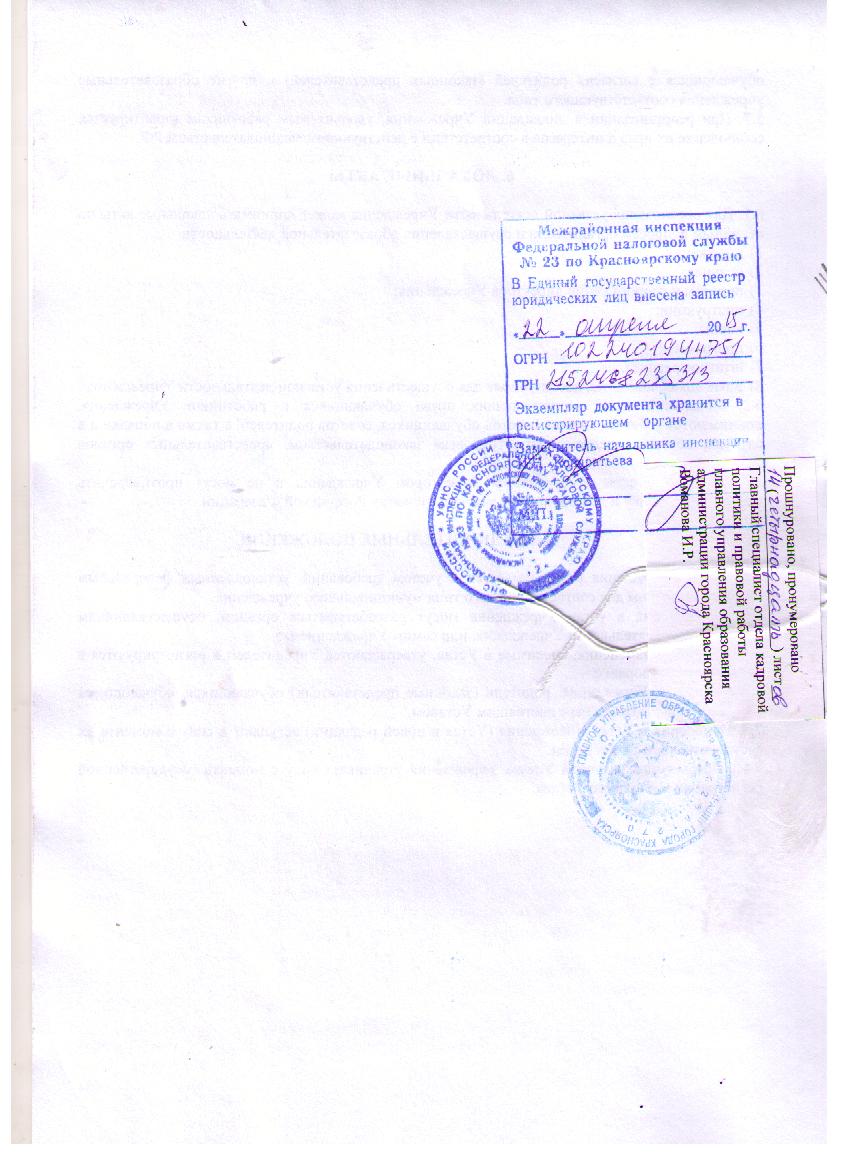 